Comité départemental de golf de l’Ain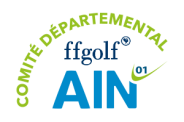 Championnat départemental des Clubs de l’Ain par équipes 202128 - 29 août 2021 - Golf de La BresseL’inscription des joueurs est à envoyer par mail au plus tard le 5 août 2021 au Comité départemental de l’Ain  f.dussous@gmail.com avec copie au Golf de La Bresse secretariat@golfdelabresse.com  Index au 05/08/2021- Licence et AS du club + certificat ou questionnaire médical à jour  Lorsqu’ un jeune (2003-2013) joue en série Adultes, merci de préciser « Jeune » à côté de son nomClub :Club :Club :Club :Nom-Prénom du Capitaine :@ dresse mail:	tél. :Nom-Prénom du Capitaine :@ dresse mail:	tél. :Nom-Prénom du Capitaine :@ dresse mail:	tél. :Nom-Prénom du Capitaine :@ dresse mail:	tél. :1ère série (0- 10.4) 8 joueurs ou joueuses maximum1ère série (0- 10.4) 8 joueurs ou joueuses maximum1ère série (0- 10.4) 8 joueurs ou joueuses maximum1ère série (0- 10.4) 8 joueurs ou joueuses maximumNomPrénomindexN° de licence2ème série (10.5 -17.4) 8 joueurs ou joueuses maximum2ème série (10.5 -17.4) 8 joueurs ou joueuses maximum2ème série (10.5 -17.4) 8 joueurs ou joueuses maximum2ème série (10.5 -17.4) 8 joueurs ou joueuses maximumNomPrénomindexN° de licence3ème série (17.5 -24.4) 6 joueurs ou joueuses maximum3ème série (17.5 -24.4) 6 joueurs ou joueuses maximum3ème série (17.5 -24.4) 6 joueurs ou joueuses maximum3ème série (17.5 -24.4) 6 joueurs ou joueuses maximumNomPrénomindexN° de licenceSérie Jeunes (âge+index < 54) 6 joueurs ou joueuses maximum	Rappel : la série Jeunes joue les simples jeudi 26/08 aGouverneurSérie Jeunes (âge+index < 54) 6 joueurs ou joueuses maximum	Rappel : la série Jeunes joue les simples jeudi 26/08 aGouverneurSérie Jeunes (âge+index < 54) 6 joueurs ou joueuses maximum	Rappel : la série Jeunes joue les simples jeudi 26/08 aGouverneurSérie Jeunes (âge+index < 54) 6 joueurs ou joueuses maximum	Rappel : la série Jeunes joue les simples jeudi 26/08 aGouverneurNom + Prénomannée de naissanceindexN° de licenceSérie Pro : NomPrénomindexN° de licence